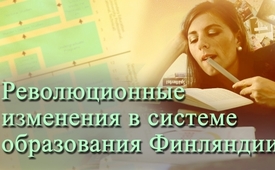 Революционные изменения в системе образования Финляндии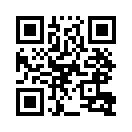 Глава министерства образования Финляндии Марьо Киллонен утверждает, что существующая сегодня в стране система образования устарела. В этой передаче Вы узнаете, какие новые идеи и методы могут произвести революцию в наших школах.Альберт Эйнштейн однажды сказал: «Все мы гении. Но если вы будете судить рыбу по её способности взбираться на дерево, она проживёт всю жизнь, считая себя дурой». Глава министерства образования Финляндии Марьо Киллонен, заявила в Хельсинки, что именно по этой причине существующая система образования устарела. По её мнению, методы обучения должны ориентироваться на конкретный уровень и характер мышления, навыки, развитие учащихся. Общие учебные предметы, например, математика, география и история, могут преподаваться в зависимости от предпочтений, способностей и будущих целей учеников с использованием различных предметных областей. Новый предложенный курс, к примеру, носит название «Работа в кафе». Здесь учащиеся совместно и практически смогут овладеть навыками ведения бизнеса и коммуникации и улучшат при этом свое знание английского языка. 70 % учителей в Хельсинки уже начали готовиться к новому методу преподавания. Начинает ли человечество заново открывать себя как организм?от enm.Источники:https://derwaechter.org/finnland-schafft-als-erstes-land-der-welt-alle-schulfaecher-ab
http://www.land.lu/page/article/022/334022/FRE/index.htmlМожет быть вас тоже интересует:---Kla.TV – Другие новости ... свободные – независимые – без цензуры ...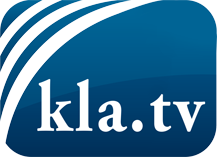 О чем СМИ не должны молчать ...Мало слышанное от народа, для народа...регулярные новости на www.kla.tv/ruОставайтесь с нами!Бесплатную рассылку новостей по электронной почте
Вы можете получить по ссылке www.kla.tv/abo-ruИнструкция по безопасности:Несогласные голоса, к сожалению, все снова подвергаются цензуре и подавлению. До тех пор, пока мы не будем сообщать в соответствии с интересами и идеологией системной прессы, мы всегда должны ожидать, что будут искать предлоги, чтобы заблокировать или навредить Kla.TV.Поэтому объединитесь сегодня в сеть независимо от интернета!
Нажмите здесь: www.kla.tv/vernetzung&lang=ruЛицензия:    Creative Commons License с указанием названия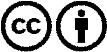 Распространение и переработка желательно с указанием названия! При этом материал не может быть представлен вне контекста. Учреждения, финансируемые за счет государственных средств, не могут пользоваться ими без консультации. Нарушения могут преследоваться по закону.